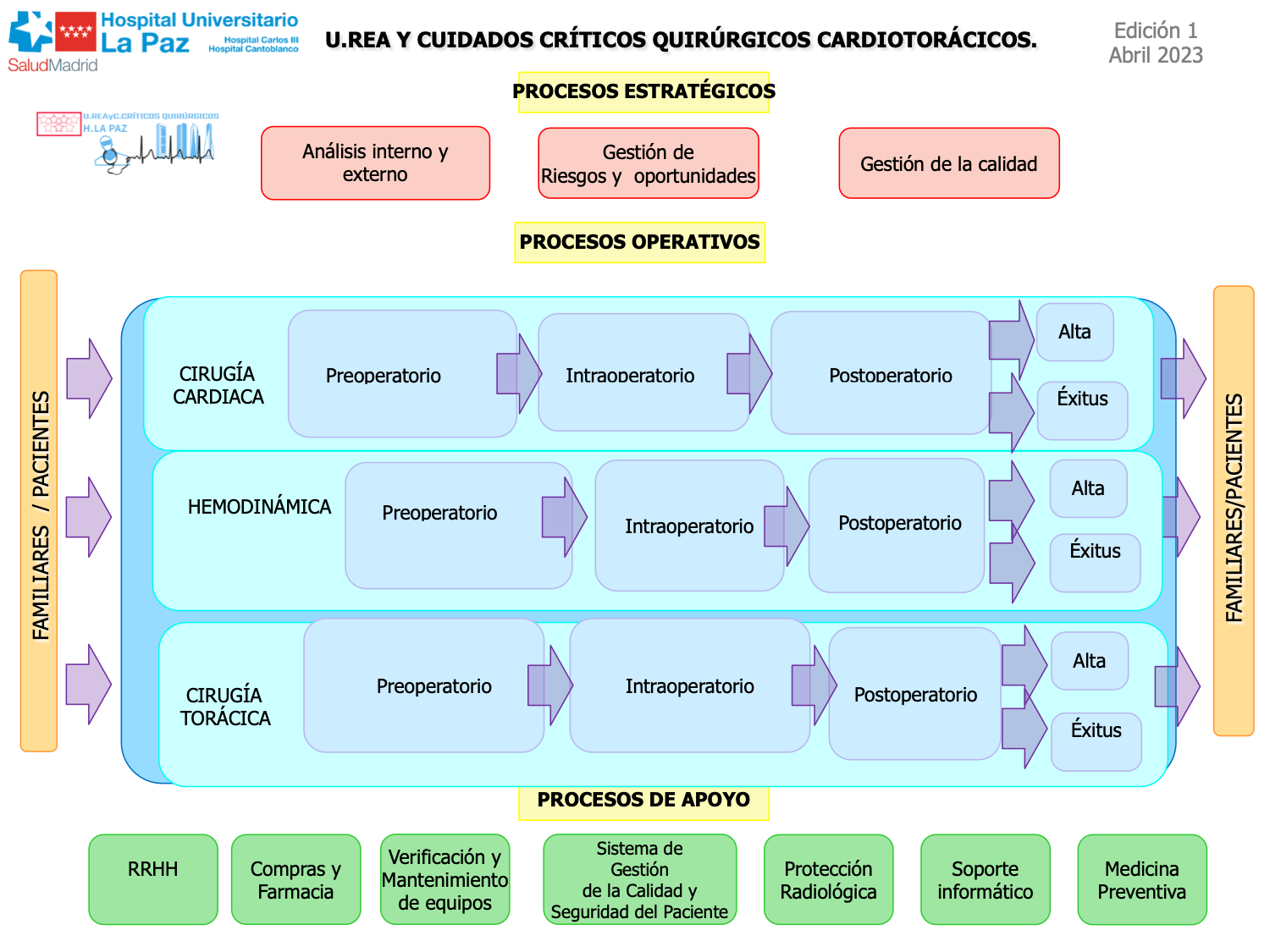 PROCESO:CIRUGÍA CARDIACASERVICIO ANESTESIAUNIDAD DE REANIMACIÓN Y CUIDADOS CRÍTICOS QUIRÚRGICOS CARDIOTORÁCICOS.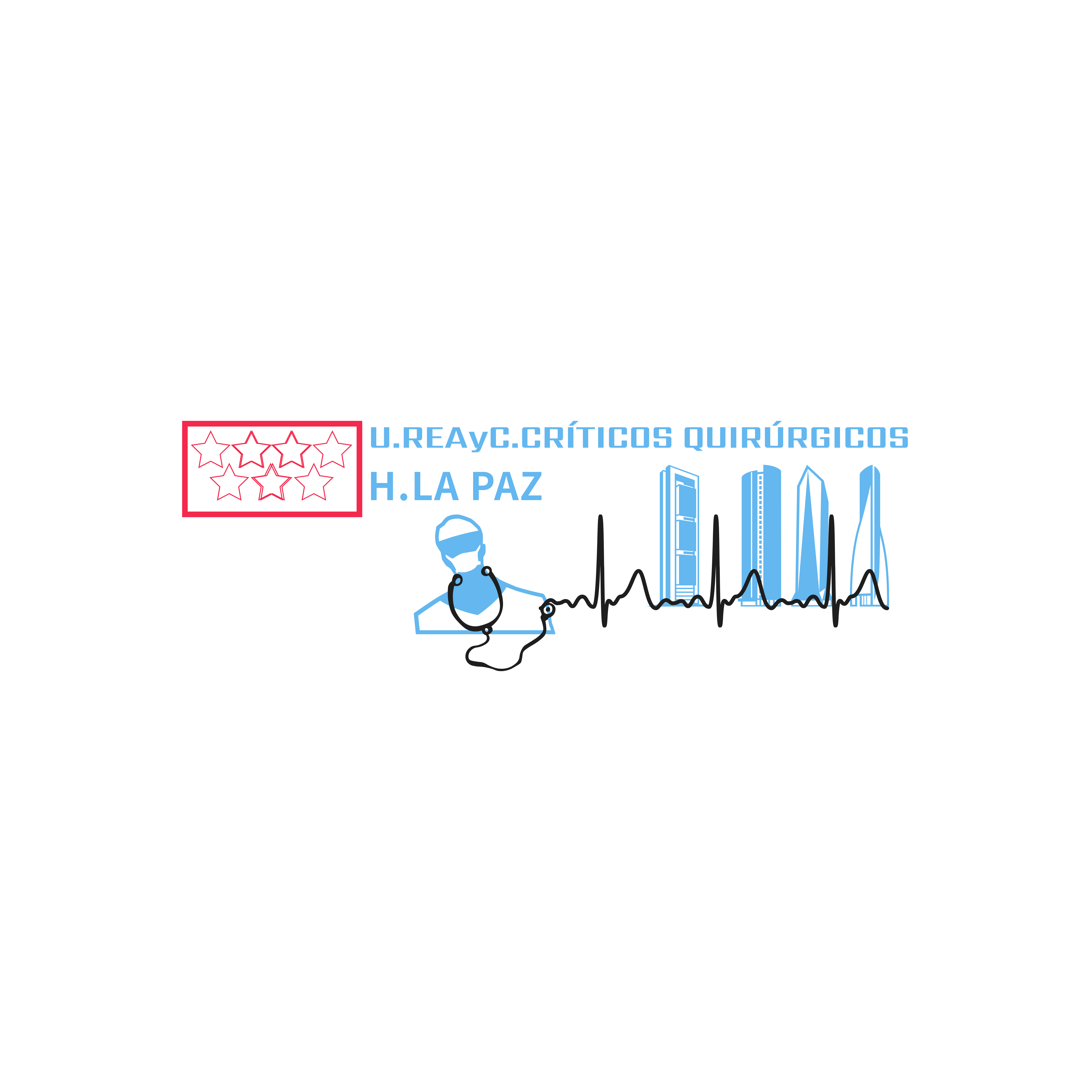 FechaCargoNombreAutorXXXXXCoordinadores de Calidad de la Unidad.Dr.Javier Sagra.Dra.Natalia Peña.Dña.BelénRevisorXXXXXXXXXXXXXXXXXXXXXValidadorXXXXXXXXXXXXXXXXXXXXXNombre del procesoNombre del procesoCIRUGÍA CARDIACAMisiónMisiónProporcionar atención y cuidados humanizados, de calidad y con seguridad a los pacientes que van a ser intervenidos de Cirugía Cardiaca, con el fin de ayudarles a la reincorporación a sus actividades básicas de la vida diaria.Limites del procesoComienzaPaciente que va a ser intervenido de Cirugía Cardiaca.Limites del procesoFinalizaPaciente en planta de hospitalización convencional/otras Unidades especiales/éxitus.Recursos necesariosProcedimientos operativos que regulan el procesoAcceso o linkIngreso del paciente en la Unidad de Reanimación y Cuidados Críticos Cardiotorácicos.www.reanimacionhulp.comGuías de Resucitación Cardiopulmonar del European Resuscitation Council 2021. Soporte vital avanzado.https://cprguidelines.eu/assets/guidelines/RESUS-8903-ALS.pdfIndicadores de calidad del procesoDefinición (si procede) o linkResultados (ubicación o link)Registros generados en el procesoUbicación/Acceso o linkTiempo de conservaciónPropietario